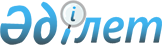 О внесении изменений в решение Актогайского районного маслихата (внеочередная XII сессия, V созыв) от 22 января 2013 года N 53/12 "О назначении социальной помощи отдельным категориям нуждающихся граждан Актогайского района на 2013 год"
					
			Утративший силу
			
			
		
					Решение маслихата Актогайского района Павлодарской области от 27 марта 2013 года N 59/14. Зарегистрировано Департаментом юстиции Павлодарской области 18 апреля 2013 года N 3506. Утратило силу в связи с истечением срока действия (решение маслихата Актогайского района Павлодарской области от 23 января 2014 года N 105/26)      Сноска. Утратило силу в связи с истечением срока действия (решение маслихата Актогайского района Павлодарской области от 23.01.2014 N 105/26).

      В соответствии с подпунктом 4) пункта 1 статьи 56 Бюджетного кодекса Республики Казахстан, статьей 20 Закона Республики Казахстан "О льготах и социальной защите участников, инвалидов Великой Отечественной войны и лиц, приравненных к ним" от 28 апреля 1995 года, статьей 6 Закона Республики Казахстан "О местном государственном управлении и самоуправлении в Республике Казахстан" от 23 января 2001 года, сессия Актогайского районного маслихата РЕШИЛА:



      1. Внести в решение районного маслихата (XII внеочередная сессия V созыв) N 53/12 "О назначении социальной помощи отдельным категориям нуждающихся граждан Актогайского района на 2013 год" от 22 января 2013 года (зарегистрированное в Реестре государственных нормативных правовых актов N 3424, опубликовано в газетах "Ауыл тынысы" и "Пульс села" N 9 от 2 марта 2013 года) следующие изменения:



      в пункте 3 цифры "68000" заменить цифрами "75000".



      2. Контроль за исполнением настоящего решения возложить на постоянную комиссию Актогайского районного маслихата по вопросам бюджетной политики и экономического развития региона.



      3. Настоящее решение вводится в действие по истечении десяти календарных дней после дня его первого официального опубликования.      Председатель сессии                        С. Жуков      Секретарь маслихата                        Т. Муканов
					© 2012. РГП на ПХВ «Институт законодательства и правовой информации Республики Казахстан» Министерства юстиции Республики Казахстан
				